Pressemitteilung
„u::Lux Switch“ ist DAS intelligente RaumbediengerätDer flexible Schalter steuert problemlos die gesamte Gebäudetechnik – mit Farbgrafikdisplay und standardisierter Ethernet-NetzwerktechnologieÜber ein integriertes Farbgrafikdisplay mit frei gestaltbaren Symbolen ermöglicht der „u::Lux Switch“ die individuelle Bedienung der gesamten Gebäudetechnik. Standardisierte Ethernet-Netzwerktechnologie unterstützt Audiowiedergaben, Gegensprech- und Ruffunktion, wobei die Konfiguration einfach und bequem über die kostenfreie PC-Software "u::Lux Config" erfolgt. Dabei ist er mit allen modernen Gebäudesteuerungen wie B-Control, Beckhoff, iBricks, Loxone, Wago, etc. kompatibel und nur so groß wie ein konventioneller Schalter.Zur individuellen Steuerung von Licht, Beschattung, Heizung, sowie dem gesamten multimedialen Gebiet im Bereich Smart Building und Smart Home sind somit nicht mehr unzählige Schalter, sondern nur noch ein einziger notwendig.Bisher sehr erfolgreich mit dem „u::Lux Switch RJ45“ für Linienverkabelung erweitert das Salzburger Unternehmen nun das Produktsortiment: „Der brandneue ,u::Lux Switch LSA‘ für die Sternverkabelung bringt frischen Wind ins neue Geschäftsjahr und ist mit jedem beliebigen PoE Switch (Klasse 1) kombinierbar“, freut sich Geschäftsführer Klaus Haber. Die Erstinstallationen bei mehreren Kunden wurden erfolgreich abgeschlossen. Nun kündigt Geschäftsführer Andreas König an: „Stückzahlen für größere Projekte sind bereits ab Januar 2015 verfügbar.“Neben einigen österreichischen Top- Referenzen wie Internorm/Traun, Haribo/Linz und Gebrüder Weiss/Lauterach, gibt es bereits u::Lux- Distributionen in UK, BENELUX, CZ & SK, CH & LI, VAE und SHANGHAI.

Über u::Lux:
u::Lux GmbH ist der neue Firmenname der ehemaligen "haber & koenig electronics gmbh", die 2002 von Klaus Haber und Andreas König gegründet wurde. Die Idee zu u::Lux wurde Ende 2009 geboren. Ab Mitte 2010 bis Mitte 2012 wurde die Idee zur Serienreife gebracht. Das Unternehmen adressiert sowohl den Building-Automation-Markt wie auch den Smart-Home-Markt. Die gesamte Entwicklung von u::Lux wurde am Standort Bergheim umgesetzt. Produziert werden die Produkte in Österreich und Deutschland. Die u::Lux GmbH hat sich die Entwicklung und Produktion von Gebäudeautomatisierung, die sowohl ökologisch wie auch ästhetisch höchste Ansprüche erfüllt, zum Ziel gemacht.Als Geschäftsführer fungieren die beiden Technikspezialisten & Erfinder des u::Lux- Switch‘ Klaus Haber (Spezialgebiet Hardware) und Andreas König (Spezialgebiet Software). Für den weltweiten Vertriebsaufbau sind Ing. Thomas Voglsam (Key Account Manager) und Ing. Theodor Sinnhofer (Sales & Support) verantwortlich.344 Wörter, 2679 ZeichenPressekontakt:
u::Lux GmbH
Melanie Steinbacher
Rechtes Salzachufer 42
5101 Bergheim
E-Mail: m.steinbacher@u-lux.com
Tel.: +43/662/450351-15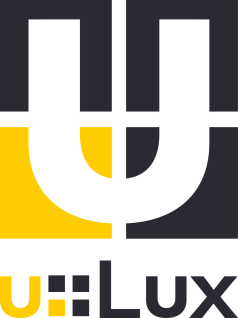 Presse Ressourcen & Logos:	http://www.u-lux.com/press
Produktbilder:	http://www.u-lux.com/productimages
Druckvorlagen:	http://www.u-lux.com/printtemplates